О снятии с учета малоимущихграждан, нуждающихся в жилых помещениях.         Руководствуясь пунктом 1 части 1 статьи 56 Жилищного кодекса РФ, Протоколом заседания жилищной комиссии о снятии с учёта малоимущих граждан, нуждающихся в жилых помещениях, предоставляемых по договорам социального найма администрации Жигаловского муниципального образования от 27.11.2023 г., решением Жилищной комиссии Жигаловского муниципального образования № 12/2023 от 27.11.2023г., Администрация Жигаловского муниципального образования постановляет:Снять с учета следующих граждан, нуждающихся в жилых помещениях, предоставляемых по договорам социального найма. 1.1 на основании личного заявления:- Некрасову Алёну Андреевну, 27.03.1991г.р., и членов её семьи: мужа – Некрасова Константина Владимировича, 02.12.1979г.р., сына -Некрасова Максима Константиновича, 12.06.2008г.р., сына- Некрасова Илью Константиновича, 11.03.2015г.р., сына-НекрасоваМакара Константиновича, 06.01.2019г.р., проживающих по адресу: Иркутская область, п. Жигалово, ул. Неугодниковская,832.Андреевой Т.А., ведущему специалисту, довести до сведения граждан, указанных в пункте 1.1 настоящего постановления.Глава Жигаловского муниципального образования                                       Д.А.Лунёв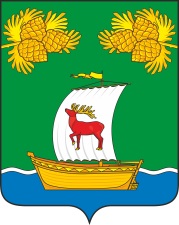 РОССИЙСКАЯ ФЕДЕРАЦИЯИРКУТСКАЯ ОБЛАСТЬАДМИНИСТРАЦИЯЖИГАЛОВСКОГО МУНИЦИПАЛЬНОГО ОБРАЗОВАНИЯПОСТАНОВЛЕНИЕ27.11.2023 г. №  82                             р.п. Жигалово